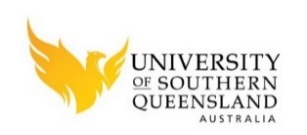 				EDC1400 Professional Experience Final ReportThis document is for reference use only. You will receive the online final report 3 days prior to the end of placement, this report is to be completed at the end of the supervised placement. The purpose of this report is to measure the standard that has been achieved by the preservice teacher in relation to the APSTs graduate level relevant for the learning for the year and professional experience course that this Professional Experience placement relates.  Please provide comments about knowledge, practice and engagement of pre-service teacher in relation to this section. Please provide comments about knowledge, practice and engagement of pre-service teacher in relation to this section. Please provide comments about knowledge, practice and engagement of pre-service teacher in relation to this section. Please provide comments about knowledge, practice and engagement of pre-service teacher in relation to this section. Please provide comments about knowledge, practice and engagement of pre-service teacher in relation to this section. Overall CommentUSQ programs and coursesNumber of daysYear Level/ CourseBachelor of Education Primary10Year 1: EDC1400 Thinking and Acting like a Teacher 2ASSESSMENT SCORESEVIDENCE FOR THE APST DESCRIPTORSDDeveloping skills and knowledge AAchieving skills and knowledgeEExceeding skills and knowledgePlease use the expectations of skills and knowledge as a criterion to inform decision makingPlease use the expectations of skills and knowledge as a criterion to inform decision makingPlanning effectively - preparation for teachingAPSTDAEWrites plans for an individual lesson/learning experience that demonstrates an early understanding of how content should be best organised to aid optimal student learning (example whole class learning experience or small group learning experiences).APST 2.2Teaching effectively - enactment of teachingAPSTDAEDemonstrates awareness of the role of curriculum in lesson planning.APST 2.1Writes clear learning objectives for each learning experience/ lesson using the Australian Curriculum.APST 3.1Trials the use of a small range of teaching strategies that support student learning and skill development (example gradual release of responsibility model).APST 3.3Demonstrates an awareness of resources that support student learning (example identifies resources to support learning goals within a lesson plan).APST 3.4Trials the use of some verbal and non-verbal communication strategies (example questioning for higher order thinking)APST 3.5Managing effectively – create safe and supportive learning environmentsAPSTDAEObserves others’ teaching practices and records strategies used to actively engage students in their learning (example identifying various methods of grouping to support learning needs)APST 4.1Trials the use of various grouping methods and clear instructions and explanations within short learning experiences/transitions.APST 4.2Assessing and recording learningAPSTDAEDemonstrates an awareness of assessment practices to identify learning needs.APST 5.4Professional conductAPSTDAEReceives constructive feedback in a positive and professional manner.APST 6.3Applies key principles of codes of conduct and ethics for teachers through a high level of personal presentation, professional communication and conduct and awareness of duty of care.APST 7.1Acts appropriately according to school/system organisational policies and processes.APST 7.2